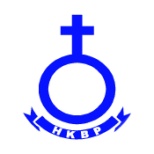 HKBP YogyakartaACARA IBADAHPukul 06:30 & 15:30 Bahasa IndonesiaMINGGU XVII TRINITATIS, 26 September 202100	Saat Teduh  KJ 457
01	KJ 242:1-3 
	1Muliakan Allah Bapa, muliakan PutraNya, muliakanRoh Penghibur, Ketiganya Yang Esa! Haleluya, puji DiaKini dan selamanya!2Muliakan Raja Kasih yang menjadi Penebus,yang membuat kita waris KerajaanNya terus.Haleluya, puji Dia, Anakdomba yang kudus!...Berdiri di ayat 3...3Muliakan Raja sorga, Raja G'reja yang esa,Raja bangsa-bangsa dunia; langit-bumi nyanyilah!Haleluya, puji Dia, Raja Mahamulia!02	Votum, Introitus, Doa  : ...
03	KJ 15:1-2BERHIMPUN SEMUA1Berhimpun semua menghadap Tuhan dan pujilah Dia, Pemurah dan benar.Berakhirlah segala pergumulan, diganti dengan kedamaian yang besar.2Hormati namaNya serta kenangkan mujizat yang sudah dibuatNya.Hendaklah t'rus syukurmu kaunyatakan di jalan hidupmu seluruhnya.04	Hukum Taurat: V – X05	KJ 467:1+3TUHANKU, BILA HATI KAWAN1Tuhanku, bila hati kawanku terluka oleh tingkah ujarku,dan kehendakku jadi panduku, ampunilah....Berdiri di ayat 3...3Dan hari ini aku bersembah serta padaMu, Bapa, berserah,berikan daku kasihMu mesra. Amin, amin.06	PENGAKUAN DOSA: B.9 – C.907	KJ 344:1+3
INGAT AKAN NAMA YESUS1Ingat akan nama Yesus, kau yang susah dan sedih: Namaitu menghiburmu k'mana saja kau pergi.Reff:Indahlah namaNya, pengharapan dunia!Indahlah namaNya, suka sorga yang baka!3Sungguh agung nama Yesus, hati kita bergemar.Bila kita dirangkulNya, sukacita pun besar.08	Epistel : Hakim-hakim 14 : 1-4
	14:1 Simson pergi ke Timna dan di situ ia melihat seorang gadis Filistin.14:2 Ia pulang dan memberitahukan kepada ayahnya dan ibunya: "Di Timna aku melihat seorang gadis Filistin. Tolong, ambillah dia menjadi isteriku."14:3 Tetapi ayahnya dan ibunya berkata kepadanya: "Tidak adakah di antara anak-anak perempuan sanak saudaramu atau di antara seluruh bangsa kita seorang perempuan, sehingga engkau pergi mengambil isteri dari orang Filistin, orang-orang yang tidak bersunat itu?" Tetapi jawab Simson kepada ayahnya: "Ambillah dia bagiku, sebab dia kusukai."14:4 Tetapi ayahnya dan ibunya tidak tahu bahwa hal itu dari pada TUHAN asalnya: sebab memang Simson harus mencari gara-gara terhadap orang Filistin. Karena pada masa itu orang Filistin menguasai orang Israel.09  	PKJ 221:1-21Kasih Allah pengikatnyabagi kita umatNya.Kita disatukan oleh Roh Allah;kita satu di dalamNya....Berdiri di ayat 2...2Mari kita bernyanyilah!mari nikmati kasihNya!Mari gandeng tangan agar dunia tahukita satu di dalamNya.10	Pengakuan Iman Rasuli11	Koor/VG:12	Warta Jemaat (Terlampir)13	BNH 658:1-2KE DUNIA KEKELAMAN1Ke dunia kekelaman, berjuanglahNyalakanlah pelitamu berjagalahBawa Injil kehidupan, pertolongan penghiburanBagi orang yang sengsara di dunia2Pelihara kesatuan sidang jemaatCari anak domba Tuhan yang tersesatFirman Allah menyatukan semua bangsa dan bahasaDi semua keadaan maupun tempat14	Khotbah: Filemon 1 : 8-17
1:8 Karena itu, sekalipun di dalam Kristus aku mempunyai kebebasan penuh untuk memerintahkan kepadamu apa yang harus engkau lakukan,1:9 tetapi mengingat kasihmu itu, lebih baik aku memintanya dari padamu. Aku, Paulus, yang sudah menjadi tua, lagipula sekarang dipenjarakan karena Kristus Yesus,1:10 mengajukan permintaan kepadamu mengenai anakku yang kudapat selagi aku dalam penjara, yakni Onesimus1:11 -- dahulu memang dia tidak berguna bagimu, tetapi sekarang sangat berguna baik bagimu maupun bagiku.1:12 Dia kusuruh kembali kepadamu -- dia, yaitu buah hatiku --.1:13 Sebenarnya aku mau menahan dia di sini sebagai gantimu untuk melayani aku selama aku dipenjarakan karena Injil,1:14 tetapi tanpa persetujuanmu, aku tidak mau berbuat sesuatu, supaya yang baik itu jangan engkau lakukan seolah-olah dengan paksa, melainkan dengan sukarela.1:15 Sebab mungkin karena itulah dia dipisahkan sejenak dari padamu, supaya engkau dapat menerimanya untuk selama-lamanya,1:16 bukan lagi sebagai hamba, melainkan lebih dari pada hamba, yaitu sebagai saudara yang kekasih, bagiku sudah demikian, apalagi bagimu, baik secara manusia maupun di dalam Tuhan.1:17 Kalau engkau menganggap aku temanmu seiman, terimalah dia seperti aku sendiri.15	Ayat Persembahan:	Mazmur/Psalmen/Psalms 50:14 TEVPersembahkanlah syukur sebagai korban kepada Allah dan bayarlah nazarmu kepada Yang Mahatinggi!16	KJ 249:1---                            (Persembahan I & II)1Serikat persaudaraan, berdirilah teguh!Sempurnakan persatuan di dalam Tuhanmu.Bersama-sama majulah, dikuatkan iman,Berdamai, bersejahtera, dengan pengasihan.2Serikatmu tetap teguh diatas Alasan,yaitu satu Tuhanmu, dan satulah iman,dan satu juga baptisan dan Bapa satulah,yang olehmu sekalian dipuji, disembah.3Dan masing-masing kamu pun dib'ri anugerah,supaya kamu bertekun dan rajin bekerja.Hendaklah hatimu rendah, tahu: Tuhan berpesanJemaat menurut firmanNya berkasih-kasihan.17	PENUTUP: Doa Dan Berkat